出張授業Ⅱ　つちっこプログラム　世界にひとつの宝物づくり申込書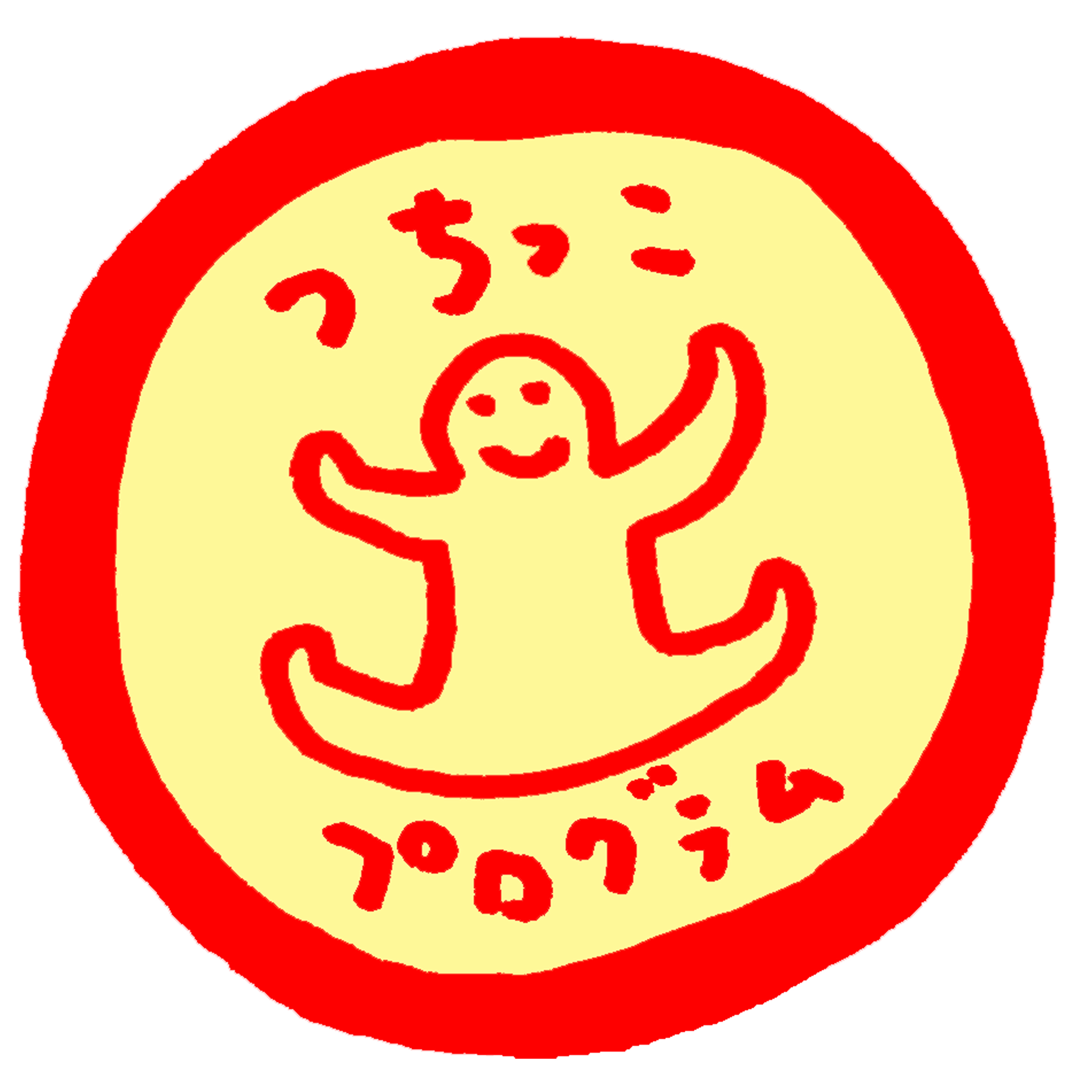 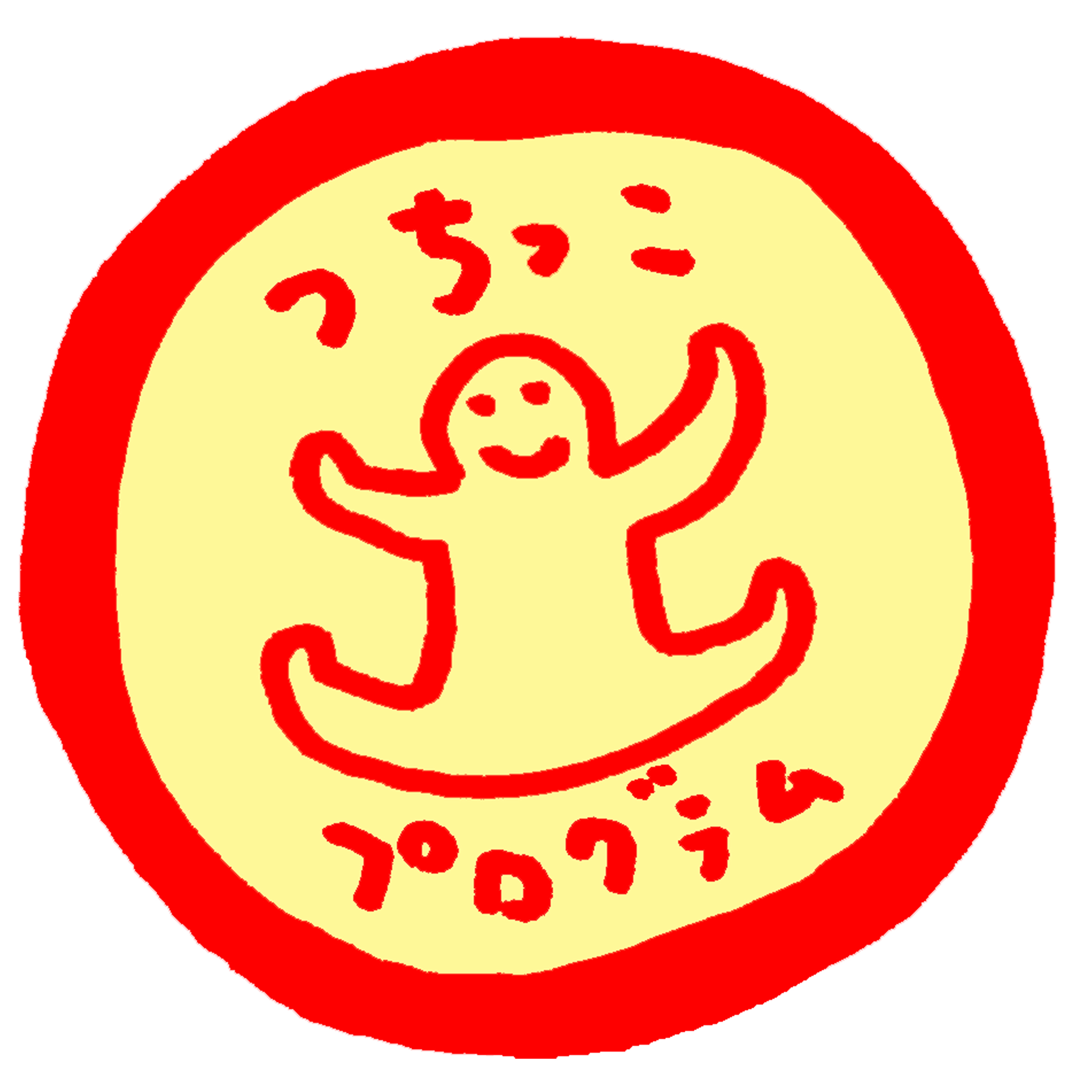 　　　　年　　　月　　　日世界にひとつの宝物実行委員会　会　長　 　津田　清和　 　様　　　　　　　　　　　　　　　　　　　　　　　　申請代表者（学校長）　　　　　　　　　　　　　下記のとおり宝物づくりの授業を申し込みます。記世界にひとつの宝物づくり実行委員会　TEL　0748-83-0968　FAX　0748-83-1195学校、施設、団体名所在地（〒　　　－　　　　）住所TEL                　　　　　　　FAX            （〒　　　－　　　　）住所TEL                　　　　　　　FAX            （〒　　　－　　　　）住所TEL                　　　　　　　FAX            （〒　　　－　　　　）住所TEL                　　　　　　　FAX            （〒　　　－　　　　）住所TEL                　　　　　　　FAX            （〒　　　－　　　　）住所TEL                　　　　　　　FAX            （〒　　　－　　　　）住所TEL                　　　　　　　FAX            （〒　　　－　　　　）住所TEL                　　　　　　　FAX            学年・所属等ご担当　職・氏名ご担当　職・氏名ご担当　職・氏名ご担当　職・氏名参加人数（予定）授業の目的制作内容日時　  　　　　年　　   月  　　日（ 　　 曜日）　　　　　　時　　分　　～　　　　時　　　分　  　　　　年　　   月  　　日（ 　　 曜日）　　　　　　時　　分　　～　　　　時　　　分　  　　　　年　　   月  　　日（ 　　 曜日）　　　　　　時　　分　　～　　　　時　　　分　  　　　　年　　   月  　　日（ 　　 曜日）　　　　　　時　　分　　～　　　　時　　　分　  　　　　年　　   月  　　日（ 　　 曜日）　　　　　　時　　分　　～　　　　時　　　分　  　　　　年　　   月  　　日（ 　　 曜日）　　　　　　時　　分　　～　　　　時　　　分　  　　　　年　　   月  　　日（ 　　 曜日）　　　　　　時　　分　　～　　　　時　　　分　  　　　　年　　   月  　　日（ 　　 曜日）　　　　　　時　　分　　～　　　　時　　　分制作場所＊事務局記入欄＊＊事務局記入欄＊控室講　師駐車場所駐車場所当日の活動予定（案）　（打ち合わせ後に確定）当日の活動予定（案）　（打ち合わせ後に確定）当日の活動予定（案）　（打ち合わせ後に確定）当日の活動予定（案）　（打ち合わせ後に確定）当日の活動予定（案）　（打ち合わせ後に確定）当日の活動予定（案）　（打ち合わせ後に確定）当日の活動予定（案）　（打ち合わせ後に確定）専　門　員～学　芸　員～センター～ボランティア～集合時間土（赤・白）□１kg  □1.5kg　□その他（　　　　　kg）土（赤・白）□１kg  □1.5kg　□その他（　　　　　kg）土（赤・白）□１kg  □1.5kg　□その他（　　　　　kg）土（赤・白）□１kg  □1.5kg　□その他（　　　　　kg）土（赤・白）□１kg  □1.5kg　□その他（　　　　　kg）焼成の種類　□素焼き　□本焼き（釉掛け） 焼成の種類　□素焼き　□本焼き（釉掛け） 焼成の種類　□素焼き　□本焼き（釉掛け） 焼成の種類　□素焼き　□本焼き（釉掛け） 　　＠　　　　円×　　　名＝　　　　　　＠　　　　円×　　　名＝　　　　　　＠　　　　円×　　　名＝　　　　　　＠　　　　円×　　　名＝　　　　　　□作品受取時支払　　　　　□銀行振込※領収書等　分割希望あれば下欄にご記入下さい。　　□作品受取時支払　　　　　□銀行振込※領収書等　分割希望あれば下欄にご記入下さい。　　□作品受取時支払　　　　　□銀行振込※領収書等　分割希望あれば下欄にご記入下さい。　　□作品受取時支払　　　　　□銀行振込※領収書等　分割希望あれば下欄にご記入下さい。　　□作品受取時支払　　　　　□銀行振込※領収書等　分割希望あれば下欄にご記入下さい。その他　連絡事項　その他　連絡事項　その他　連絡事項　その他　連絡事項　その他　連絡事項　その他　連絡事項　その他　連絡事項　その他　連絡事項　その他　連絡事項　